                                            Лихорадка Западного Нила – будьте осторожны!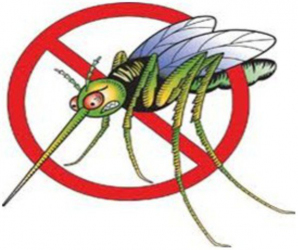   В настоящее время проблема лихорадки Западного Нила (ЛЗН) является актуальной как в мире, так и в нашей стране, в связи с постоянным расширением ареала этой инфекции. Чаще всего заболевание встречается в странах Средиземноморья, особенно в Израиле и Египте, регистрируются случаи болезни во Франции, США.В 2018 году вспышка лихорадки Западного Нила зарегистрирована в Сербии, заболело более 200 человек, 25 случаев заболевания – со смертельным исходом; в Греции заразился 271 человек, 31 человек скончался; в Израиле зарегистрировано более 60 случаев заболевания, 2 – со смертельным исходом, в 14 случаях –  течение болезни было тяжелым и с осложнениями.Лихорадка Западного Нила сейчас стала более активной на территории Европы. Специалисты связывают вспышку с аномально высокой температурой и продолжительными дождями.Случаи заболевания лихорадкой Западного Нила в Европе зарегистрированы в Италии, Венгрии, Румынии. Завозной случай заболевания  выявлен в Чехии у мужчины, отдыхавшего в Греции.С начала года в России зарегистрировано свыше 400 случаев с типичными для вируса симптомами, 27 из которых привели к летальному исходу. Очаг инфекции - юг европейской части страны, Поволжье и Западная Сибирь.          В Республике Беларусь существуют природные условия для размножения переносчиков лихорадки Западного Нила, особенно при увеличении среднесуточных температур и количества выпавших осадков в летние месяцы. За период 2014 – 2017 гг. в Республике Беларусь зарегистрировано 2 завозных случая лихорадки Западного Нила – из Сингапура и Греции.         Основным источником и резервуаром ЛЗН в природных биоценозах являются дикие птицы водного и околоводного комплексов, в антропогенных биоценозах — синантропные птицы. Переносчиками ЛЗН являются комары более 60 видов, принадлежащих к роду Culex, реже к родам Aedes, Anopheles, Uranotaenia, Mansonia и другие. В циркуляции вируса и сохранении его в природных очагах, участвуют также иксодовые и аргасовые клещи. Сохранение ЛЗН в зимний период в переносчиках (комарах, клещах) один из возможных механизмов существования устойчивых природных и антропогенных очагов инфекции. Для ЛЗН характерна летне-осенняя сезонность, что связано с периодом активности переносчиков.        Естественная миграция перелетных птиц, возросшие торгово-экономические и туристические связи между государствами, а также отчуждение человеком ранее окультуренных земель, способствуют распространению ЛЗН и формированию новых природных очагов заболевания. Неблагоприятные факторы внешней среды: обильные дожди с последующими разливами, более высокая температура воздуха, связанная с глобальным потеплением планеты, включая деятельность человека, повышают плотность популяции переносчиков и могут вызвать рост заболеваемости ЛЗН.         Восприимчивость человека к вирусу всеобщая. К контингентам риска относятся лица, проживающие на территории природного очага или посещающие его в период активности переносчиков.         Инкубационный период составляет от 2 до 8-14 дней, в среднем 3-6 суток. При заражении людей вирус проникает в кровь через кожу при укусе комара.  Существуют различные клинические формы ЛЗН. У большинства инфицированных людей (80%) заболевание протекает бессимптомно. У остальных часто развивается гриппоподобная форма без поражений ЦНС. Поражение нервной системы (менингиты, менингоэнцефалиты) наблюдается редко (в среднем 1 на 150 случаев). Летальность у больных с поражением ЦНС достигает 40%, в среднем 5-10 %.          Профилактика заболеваний сводится к борьбе с комарами, для чего можно рекомендовать следующее:         ♦  в сезон (май-октябрь)  проводить засетчивание окон и балконов;         ♦ при выезде на базы отдыха и дачные участки использовать   репеллентные средства;         ♦  не менее 1 раза в неделю менять воду в емкостях для ее хранения на дачах и в частном секторе, не допуская размножения комаров;         ♦ проводить мероприятия, направленные на снижение численности комаров: проведение дезинсекционных обработок территорий, прилегающих к водоемам, рекам, загородным базам отдыха, подвалов жилых домов, водоемов, где происходит массовый выплод комаров;         ♦ следить за санитарно-техническим состоянием подвальных помещений жилых и общественных зданий, благоустройством территорий   (ликвидация всех несанкционированных свалок, своевременный вывоз твердых бытовых отходов, покос сорной растительности, уборка подвальных помещений).        Помните! Ваше здоровье во многом зависит от  Вас.